إعلان عن البدء بتقديم طلبات الالتحاق ببرامج الدراسات العليا لدرجة الماجستير للفصل الدراسي الاول من العام الأكاديمي 2020/2021توفر الجامعة فرص للعمل على نظام الجرايةبرنامج مشترك مع جامعة القدس – ابوديس تعلن جامعة بوليتكنك فلسطين عن فتح  باب تقديم طلبات الالتحاق للفصل الدراسي الاول من العام الأكاديمي 2020/2021 في برنامج ماجستير الطاقة المتجددة والاستدامةوذلك  على النحو التالي: شروط الالتحاق:أن يكون تخصص الطالب في درجة البكالوريوس في موضوع يؤهله للدراسة في التخصص المطلوب . الطاقة المتجددة والاستدامة:( الهندسة بكافة فروعها، العلوم (الفيزياء، الكيمياء، الأحياء)، الرياضيات).أن يكون الطالب حاصلا على درجة البكالوريوس من جامعة معترف بها من قبل وزارة التربية والتعليم العالي  شريـطة أن تكون الدراسة بالانتظام .أن يكون حاصلا على تقدير جيد فأعلى في البكالوريوس.أن يكون معدل الطالب في الثانوية العامة 65% فأكثر. الوثائق المطلوبة :صورة مصدقة عن كشف علامات وشهادة البكالوريوس.صورة مصدقة عن كشف علامات الثانوية العامة باللغتين (العربية والانجليزية).صورة مصدقة عن شهادة الميلاد.صورتان شخصيتان.تقديم رسالتيّ توصية مكتوبتين من عضوي هيئة تدريس قاما بتدريس الطالب خلال دراسته الجامعية السابقة أو من مسئولين أشرفا على عمله (أو رسالة واحدة من كل نوع).سيتم لاحقا الاعلان عن برنامج  مقابلات  للمتقدمين والذين تنظبق عليهم الشروط.ملاحظات:يتم دفع رسوم طلب الالتحاق في الدائرة المالية ويرفق وصل الدفع مع الطلب عن التسليم ( الرسوم غير مستردة).تسلم الطلبات مرفقة بالوثائق لدى عمادة القبول والتسجيل في مبنى c في واد الهرية.يمكن الحصول على طلب الالتحاق ومعلومات عن البرامج من موقع عمادة الدراسات العليا والبحث العلمي عبر الرابط التالي:https://research.ppu.edu/gs/master/forms                        لمزيد من المعلومات والاستفسارات:نرحب بتواصلكم معنا عبر وسائل التواصل التالية:هاتف :+970 2 2233050بريد الكتروني :direc-reg@ppu.eduمنسق البرنامج :sameer@ppu.eduالموقع الالكتروني :www.ppu.edu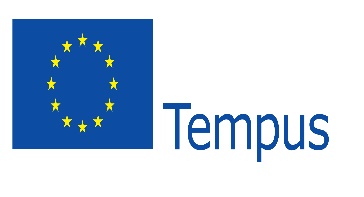 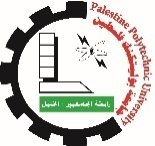 PALESTINE POLYTECHNIC UNIVERSITYDeanship of Graduate Studies & Scientific Research.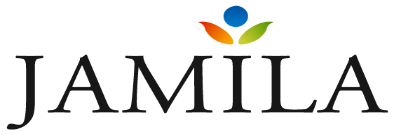 ------------------------------------------------------------------------------------Joint mAster of Mediterranean Initiatives on renewabLe and sustainAble energy------------------------------------------------------------------------------------Joint mAster of Mediterranean Initiatives on renewabLe and sustainAble energy------------------------------------------------------------------------------------Joint mAster of Mediterranean Initiatives on renewabLe and sustainAble energy